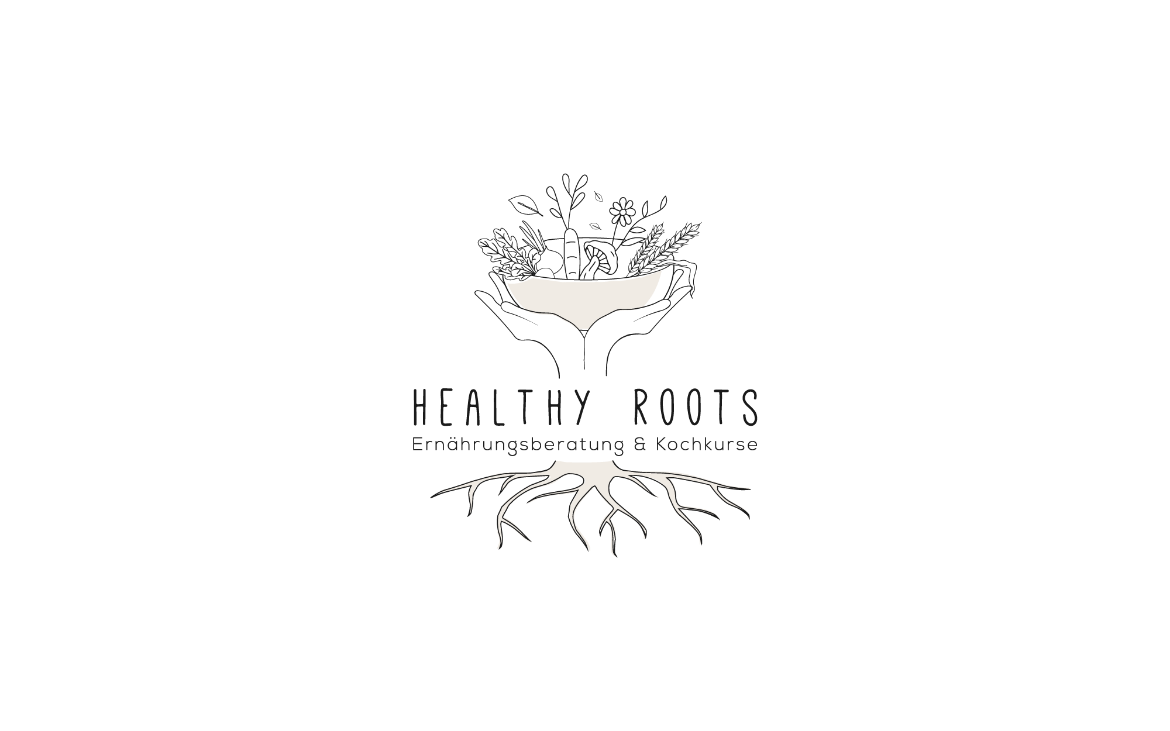 Ernährungstagebuch (Beispiel)Bitte fülle das Ernährungstagebuch während 3 Tagen so detailliert wie möglich aus, damit ich deine Kalorien- und Nährstoffversorgung bestmöglich analysieren kann.Für die Mengenangaben kann auch eine Tasse oder eine Kelle genommen werden, bitte jeweils angeben, was das Fassungsvermögen ist, also z.B. 1 Tasse 2.5 dl.Für Löffel gilt allgemein:Teelöffel = 5gEsslöffel = 10g Sobald du die drei Tage ausgefüllt hast, kannst du mir das Tagebuch gerne per E-Mail zurücksenden. Danach können wir in einem persönlichen Gespräch dein Tagebuch und meine Verbesserungsvorschläge dazu besprechen. Das Gespräch können wir gerne persönlich, per Telefon oder auch Videotelefonie führen.Deine AngabenDeine AngabenDeine AngabenAlterGewichtGrösse (in cm)Tätigkeit (Arbeit, sitzend, stehend, körperlich?)Sportliche Aktivität 
(wie oft, wie lange?)Deine MahlzeitenDeine MahlzeitenDeine MahlzeitenTag 1Was und in welcher MengeWas und in welcher MengeFrühstück1 Dinkel- Vollkornbrötli 80g 1 Teelöffel Erdbeerkonfitüre½ Teelöffel Butter 1 Kaffee mit einem kleinen Schluck Milch oder z.B. einen Cappuccino oder einen Latte Macchiato1 Dinkel- Vollkornbrötli 80g 1 Teelöffel Erdbeerkonfitüre½ Teelöffel Butter 1 Kaffee mit einem kleinen Schluck Milch oder z.B. einen Cappuccino oder einen Latte MacchiatoZwischenmahlzeit1 Sandwich (bitte angeben ob frisch oder Abgepackt): Baguette ca. 10cm lang mit 5 Scheiben Salami, Butter und Tomaten. 1 Apfelschorle 5dl1 Sandwich (bitte angeben ob frisch oder Abgepackt): Baguette ca. 10cm lang mit 5 Scheiben Salami, Butter und Tomaten. 1 Apfelschorle 5dlMittagessen (z.B. im Restaurant)Riz Casimir mit ca. 100g Poulet, ca. 160g gekochter Reis, mit Gemüse und Früchten.1 kleiner grüner Salat oder z.B. 1 kleiner gemischter Salat mit Randen, Karotten, Sellerie und grünem Salat. 5dl RivellaRiz Casimir mit ca. 100g Poulet, ca. 160g gekochter Reis, mit Gemüse und Früchten.1 kleiner grüner Salat oder z.B. 1 kleiner gemischter Salat mit Randen, Karotten, Sellerie und grünem Salat. 5dl RivellaZwischenmahlzeit1 Apfel 1 Reihe Schokolade 1 Liter Wasser1 Apfel 1 Reihe Schokolade 1 Liter WasserAbendessen150g Weizen-Pasta (wichtig! Angeben, ob sich die Grammangabe auf den rohen oder gekochten Zustand bezieht)½ Tasse Bolognese mit Sojahack, mit Karotten und Sellerie drin.Salat: 50g Karotten, 50g Randen (gekocht), 50g Sellerie, 30g grüner Salat (Endivie), 1 TL Olivenöl, 2 TL Balsamico. 5 Kekse z.B. Nussstängeli Tag 2Was und in welcher MengeFrühstückEtc.ZwischenmahlzeitMittagessen (z.B. Zuhause)ZwischenmahlzeitAbendessenTag 3Was und in welcher MengeFrühstückZwischenmahlzeitMittagessen (z.B. in Mensa)ZwischenmahlzeitAbendessenFrage / Anliegenz.B. ich möchte gerne Gewicht verlieren oder an was kann es liegen, dass ich nach dem Essen immer Blähungen habe…